Stone Group International is a vertical integrated group of Companies for extraction, processing and distribution of natural stone. Its history spans nearly 4 decades of trusted collaborations in more than 80 countries across all continents. Its international activities are being supported by 5 top of the notch factories, located in Thessaloniki, Drama, Kavala, Veria and Thassos; and its 7 privately owned quarries, employing more than 450 employees. 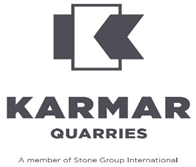 We are looking for a passionate and ambitious professional, to cover the position of Mining Engineer (ME.05), as part of our Team in Drama.  Knowledge, Skills and Abilities• Preferred: 0-5 years progressive experience ideally in marble quarries• University degree in Mining Engineering• Master’s degree would be an asset• Proficiency in English at a written and oral level is a prerequisite• Excellent PC literacy, advanced user of Microsoft Applications• Be able to communicate and cooperate with the team• Be highly motivated and passionate at workEssential Duties and Responsibilities• designing of quarry development• preparing quarry budget/ capital needs• using specialist computer applications to maximize planning and production• minimizing extraction costs• evaluating reserves• monitoring/ managing of daily operations• managing construction projects• ascertaining extraction risks• ensuring that operations comply with health and safety requirements• assessing the feasibility of new sites• producing models or plans for possible quarry sites• training and supervising staff• liaising with and advising managerial and technical staff• analyzing data• keeping records for quarry performance (KPI’s, fuel consumptions etc)We offer• A competitive remuneration and benefits package• A learning culture with development plans that focus on personal and professional growth• A fun and fast-paced environment with the best peopleIf you are interested in working with us, we look forward to receiving your application. Please send your CV and Cover letter mentioning “Mining Engineer (ME.05)” in the subject, to: hr@stonegroup.gr.All applications are considered strictly confidential and will be replied. 